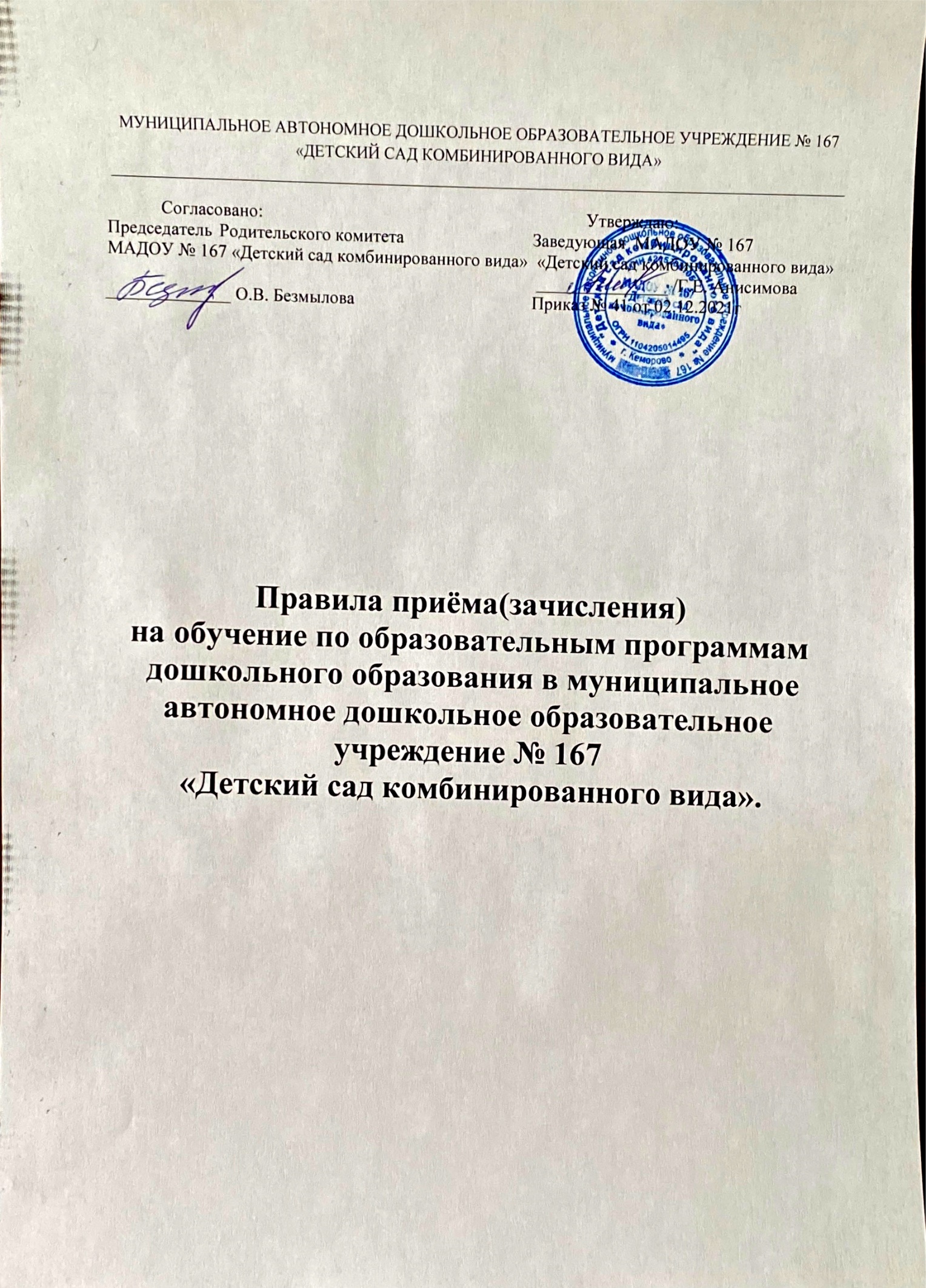 Общие положенияПравила приема в муниципальное автономное дошкольное образовательное учреждение № 167 «Детский сад комбинированного вида» (далее – Учреждение) приняты в соответствии с Федеральным законом от 29.12.2012 № 273 «Об образовании в Российской Федерации», Приказом Министерства просвещения Российской Федерации от 31.07.2020 № 373 «Об утверждении Порядка организации и осуществления образовательной деятельности по основным общеобразовательным программам – образовательным программам дошкольного образования», Приказом Министерства просвещения Российской Федерации от 15.05.2020 № 236 «Об утверждении порядка приема на обучение по образовательным программам дошкольного образования», Приказом Министерства просвещения Российской Федерации от 08.09.2020 № 471 «О внесении изменений в Порядок приема на обучение по образовательным программам дошкольного образования, утвержденный приказом Министерства просвещения Российской Федерации от 15.05.2020 № 236», СП 2,4. 3648-20 «Санитарно-эпидемиологические требования к организациям воспитания и обучения, отдыха и оздоровления детей и молодежи» Постановление главного санитарного врача РФ от 28.09.2020№ 28.Настоящие правила приняты с целью обеспечения прав ребенка на общедоступное, бесплатное дошкольное образование в Учреждении.С момента вступления в силу настоящих правил признать утратившими силу правила приема в муниципальное бюджетное дошкольное образовательное учреждение № 167 «Детский сад комбинированного вида», утвержденные приказом Учреждения.Порядок постановки на учет несовершеннолетних обучающихся, нуждающихся в предоставлении места в УчрежденииПостановка на учет детей, нуждающихся в предоставлении места в Учреждении, устанавливается на основании регистрации ребенка в электронной базе данных будущих обучающихся (далее – электронной базе данных), в соответствии с п.56 распоряжения Правительства Российской Федерации от 25.04.2011 № 729-р.Постановка на учет детей в электронной базе данных осуществляется на основании заявления родителей (законных представителей), содержащего указание на реквизиты документа, удостоверяющего его личность, и свидетельства о рождении ребенка.В случае, если родители (законные представители) относятся к категории, имеющие право на внеочередное или первоочередное зачисление ребенка в Учреждение, они при постановке на учет ребенка в Учреждение дополнительно предоставляют документы, подтверждающие это право.Необходимым условием постановки на учёт является согласие гражданина на обработку персональных данных (Приложение 1) в целях предоставления вышеуказанной услуги в соответствии с требованиями Федерального закона от 27.07.2006 № 152-ФЗ «О персональных данных».Постановка на учёт детей в электронной базе данных осуществляется по выбору родителей (законных представителей) одним из следующих способов:Самостоятельно (включая направление заявления о приёме в образовательную организацию почтовым сообщением с уведомлением о вручении посредством официального сайта учредителя образовательной организации АИС «ДОУ» https://dou.ruobr.ru или через интернет-портал государственных услуг).Путём обращения в выбранное Учреждение. В этом случае постановка на учёт ребёнка в электронной базе данных осуществляется Учреждением.Путем обращения в МАУ «Многофункциональный центр города Кемерово».По письменному заявлению родителей (законных представителей), Учреждение выдает ему письменное уведомление о постановке на учёт ребенка в электронной базе данных с указанием номера очереди.Письменное уведомление направляется родителю не позднее чем через 10 рабочих дней с момента обращения родителей (законных представителей) в Учреждение.Порядок приёма (зачисления) обучающихся в УчреждениеПриём детей в Учреждение осуществляется на основании ч.9 ст. 55, ч.1 ст. 67 Федерального закона «Об образовании в Российской Федерации» от 29.12.2012 № 273-ФЗ, п.6 «Порядка организации и осуществления образовательной деятельности по основным общеобразовательным программамобразовательным программам дошкольного образования» от 31.07.2020 № 373.Приём в Учреждение осуществляется на основании документов, предусмотренных п. 9 «Порядка приема на обучение по образовательным программам дошкольного образования», утвержденного приказом Министерства просвещения РФ от 15.05.2020 № 236 (далее – Порядка),«Изменениями, которые внесены в порядок приёма на обучение по образовательным программам дошкольного образования, утвержденный приказом Министерства просвещения Российской Федерации от 15.05.2020 № 236» Приказ Министерства просвещения Российской Федерации от 08.09.2020№ 471:Направление и приём в образовательную организацию осуществляются по личному заявлению родителей (законных представителей) ребёнка.Заявление для направления в государственную или муниципальную образовательную организацию представляется в орган исполнительной власти субъекта Российской Федерации или орган местного самоуправления на бумажном носителе и (или) в электронной форме через единый портал государственных и муниципальных услуг (функций) и (или) региональные порталы государственных и муниципальных услуг (функций).Заявление о приёме представляется в образовательную организацию набумажном носителе и (или) в электронной форме через единый портал государственных и муниципальных услуг (функций) и (или) региональные порталы государственных и муниципальных услуг (функций).В	заявлении	для	направления	и	(или)	приема	родителями (законными представителями) ребёнка указываются следующие сведения:фамилия, имя, отчество (последнее – при наличии) ребёнка;дата рождения ребёнка;место рождения ребенка;реквизиты свидетельства о рождении ребёнка;адрес регистрации ребёнка;-фамилия, имя, отчество (последнее – при наличии) родителей (законных представителей) ребёнка;реквизиты документа, удостоверяющего личность родителей (законных представителей) ребёнка;реквизиты документа, подтверждающего установление опеки (при наличии);номер телефона (при наличии) родителей (законных представителей) ребёнка;о выборе языка образования, родного языка из числа языков народов Российской Федерации, в том числе русского языка как родного языка;о потребности в обучении ребёнка по адаптированной образовательной программе дошкольного образования и (или) в создании специальных условий для организации обучения и воспитания ребенка-инвалида в соответствии с индивидуальной программой реабилитации инвалида (при наличии);о направленности дошкольной группы;о необходимом режиме пребывания ребёнка;о желаемой дате приёма на обучение.В заявлении для направления родителями (законными представителями) ребёнка дополнительно указываются сведения о государственных или муниципальных образовательных организациях, выбранных для приёма, и о наличии права на специальные меры поддержки (гарантии) отдельных категорий граждан и их семей (при необходимости).При наличии у ребёнка братьев и (или) сестёр, проживающих в одной с ним семье и имеющих общее с ним место жительства, обучающихся в государственной или муниципальной образовательной	организации, выбранной родителем (законным представителем) для приема ребёнка, его родители (законные представители) дополнительно в заявлении для направления указывают фамилию(-и), имя (имена), отчество(-а) (последнее – при наличии) братьев и (или) сестёр.Для направления и (или) приема в образовательную организацию родители (законные представители) ребёнка предъявляют следующие документы:документ, удостоверяющий личность родителей (законных представителей) ребенка, либо документ, удостоверяющий личность иностранного гражданина или лица без гражданства в РоссийскойФедерации в соответствии со статьей 10 Федерального закона от 25 июля 2002 N 115-ФЗ «О правовом положении иностранных граждан в Российской Федерации» (Собрание законодательства Российской Федерации, 2002, N 30, ст. 3032);документ, подтверждающий установление опеки (при необходимости);документ психолого-медико-педагогической комиссии (при необходимости);документ, подтверждающий потребность в обучении в группе оздоровительной направленности (при необходимости).Родители (законные представители) ребёнка, являющиеся иностранными гражданами или лицами без гражданства, дополнительно предъявляют документ, подтверждающий право заявителя на пребывание в Российской Федерации. Иностранные граждане и лица без гражданства все документы представляют на русском языке или вместе с заверенным переводом на русский язык.Для направления родители (законные представители) ребёнка дополнительно предъявляют документы, подтверждающие наличие права на специальные меры поддержки (гарантии) отдельных категорий граждан и их семей (при необходимости), а также вправе предъявить свидетельство о рождении ребёнка, выданное на территории Российской Федерации, и свидетельство о регистрации ребёнка по месту жительства или по месту пребывания на закрепленной территории по собственной инициативе. При отсутствии свидетельства о регистрации ребенка по месту жительства или по месту пребывания на закрепленной территории родители (законные представители) ребёнка предъявляет документ, содержащий сведения о месте пребывания, месте фактического проживания ребёнка (в ред. Приказа Минпросвещения РФ от 08.09.2020 N 471).Родители (законные представители) ребёнка, являющиеся иностранными гражданами или лицами без гражданства, дополнительно предъявляют документ(-ы), удостоверяющий(е) личность ребенка и подтверждающий(-е) законность представления прав ребёнка, а также документ, подтверждающий право заявителя на пребывание в Российской Федерации. Иностранные граждане и лица без гражданства все документы представляют на русском языке или вместе с заверенным переводом на русский язык (в ред. Приказа Минпросвещения РФ от 08.09.2020 N 471).Для приёма родители (законные представители) ребенка дополнительно предъявляют в образовательную организацию свидетельство о рождении ребенка (для родителей (законных представителей) ребёнка – граждан Российской Федерации), свидетельство о регистрации ребенка по месту жительства или по месту пребывания на закрепленной территории или документ, содержащий сведения о месте пребывания, месте фактического проживания ребёнка, медицинское заключение <1>. (в ред. Приказа Минпросвещения РФ от 08.09.2020 N 471)Дети с ограниченными возможностями здоровья принимаются на обучение  по  адаптированной  образовательной  программе  дошкольногообразования только с согласия родителей (законных представителей) на основании рекомендаций психолого-медико-педагогической комиссии.Копии предъявляемых при приеме документов хранятся в образовательной организации (в ред. Приказа Минпросвещения РФ от 08.09.2020 N 471).«Правила приёма на обучение в образовательные организации должны обеспечивать приём в образовательную организацию всех граждан, имеющих право на получение дошкольного образования.Правила приёма в государственные образовательные организации субъектов Российской Федерации и муниципальные образовательные организации на обучение должны обеспечивать также прием в образовательную организацию граждан, имеющих право на получение дошкольного образования и проживающих на территории, за которой закреплена указанная образовательная организация (далее – закрепленная территория) <2> (в ред. Приказа Минпросвещения РФ от 08.09.2020 N 471)-<2> Часть 3 статьи 67 Федерального закона от 29 декабря 2012 N 273-ФЗ«Об	образовании	в	Российской	Федерации»	(Собрание	законодательства Российской Федерации, 2012, N 53, ст. 7598).Преимущественным правом при приеме (зачислении) в Учреждение пользуются родители (законные представители) несовершеннолетних обучающихся, проживающие в одной семье и имеющие общее место жительства, брат и (или) сестра.<3> п.3.1 статьи 67 Федерального закона от 29 декабря 2012 N 273-ФЗ «Об образовании в  Российской  Федерации»  (в редакции Федерального закона от 02.07.2021 № 310-ФЗ, действует с 13.07.2021) (Ребенок имеет право преимущественного приема на обучение по основным общеобразовательным программам дошкольного образования в государственную и муниципальную образовательную организацию, в которой обучаются его полнородные и неполнородные брат и (или) сестра.»Вне очереди в Учреждение принимаются:дети прокуроров, в соответствии с Федеральным законом от 17.01.1992№ 2202-1 «О прокуратуре Российской Федерации»;дети сотрудников следственного комитета в соответствии с Федеральным законом от 29.12.2010 № 403-ФЗ «О следственном комитете Российской Федерации»;дети судей в соответствии с Законом Российской Федерации от 26.02.1992 № 3132-1 «О статусе судей в Российской Федерации»;дети граждан Российской Федерации, подвергшихся воздействию радиации вследствие катастрофы на Чернобыльской АЭС, в соответствии с Законом Российской Федерации  от  15.05.1991  №  1244-1  «О  социальной защите граждан, подвергшихся воздействию радиации вследствие катастрофы на Чернобыльской АЭС»;дети погибших (пропавших без вести), умерших, ставших инвалидами сотрудников и военнослужащих из числа лиц, указанных в пункте 1 Постановления Правительства РФ от 09.02.2004 № 65 «О дополнительных гарантиях и компенсациях военнослужащим и сотрудникам Федеральных органов исполнительной власти, участвующим в контртеррористических операциях и обеспечивающим правопорядок и общественную безопасность на территории Северо-Кавказского региона Российской Федерации»;дети других категорий граждан, имеющих право на предоставление мест в Учреждении во внеочередном порядке в соответствии с федеральными нормативными правовыми актами и нормативными актами субъекта федерации.В Учреждение в первую очередь принимаются дети следующих категорий граждан:дети из многодетных малоимущих семей (семей, имеющих в своем составе 3-х и более детей в возрасте до 18 лет, в том числе усыновленных и приемных), в соответствии с Законом Кемеровской области от 14.11.2005 № 123-ОЗ «О мерах социальной поддержки многодетных семей в Кемеровской области»;дети военнослужащих по месту жительства их семей (кроме указанных в п.п. «д» п.3.6 настоящих Правил) в соответствии с Федеральным законом от 27.05.1998 № 76-ФЗ «О статусе военнослужащих»;дети инвалиды и дети, один из родителей (законных представителей) которых является инвалидом, в соответствии с Указом Президента Российской Федерации от 02.10.1992 № 1157 «О дополнительных мерах государственной поддержки инвалидов»;дети сотрудника полиции, дети сотрудника полиции, погибшего (умершего) вследствие увечья или иного повреждения здоровья, полученных в связи с выполнением служебных обязанностей, дети сотрудника полиции, умершего вследствие заболевания, полученного в период прохождения службы в полиции, дети гражданина Российской Федерации, уволенного со службы в полиции вследствие увечья или иного повреждения здоровья, полученных в связи с выполнением служебных обязанностей и исключивших возможность дальнейшего прохождения службы в полиции, дети гражданина Российской Федерации, умершего в течение одного года после увольнения со службы в полиции вследствие увечья или иного повреждения здоровья, полученных в связи с выполнением служебных обязанностей, либо вследствие заболевания, полученного в период прохождения службы в полиции, исключивших возможность дальнейшего прохождения службы в полиции, детям, находящимся (находившимся) на иждивении сотрудника полиции, гражданина Российской Федерации, категорий, перечисленных в настоящем пункте, в соответствии с Федеральным законом от 07.02.2011 № 3-ФЗ«О полиции»;приёмные дети из приемных семей, имеющих 3-х и более детей, включая родных и приемных в возрасте до 18 лет, в соответствии с Законом Кемеровской области от 14.12.2010 № 124-ОЗ «О некоторых вопросах в сфере опеки и попечительства несовершеннолетних»;дети сотрудников органов уголовно-исполнительной системы, федеральной противопожарной службы Государственной противопожарной службы и таможенных органов Российской Федерации, в соответствии с Федеральным законом от 30.12.2012 № 283-ФЗ «О социальных гарантиях сотрудникам некоторых федеральных органов исполнительной власти и внесении изменений в отдельные законодательные акты Российской Федерации»;дети других категорий граждан, имеющих право на предоставление места в Учреждении в первоочередном порядке в соответствии с федеральными нормативными правовыми актами и нормативными правовыми актами субъекта Российской Федерации.«Преимущественным правом при приеме (зачислении) в Учреждение пользуются родители (законные представители) несовершеннолетних обучающихся, проживающие в одной семье и имеющие общее место жительства, брат и (или) сестра, в соответствии с п.3.1 статьи 67 Федеральногозакона от 29.12.2012 № 273-ФЗ «Об образовании в Российской Федерации» (в редакции Федерального закона от 02.07.2021 № 310-ФЗ, действует с 13.07.2021) (Ребенок имеет право преимущественного приема на обучение по основным общеобразовательным программам дошкольного образования в государственную и муниципальную образовательную организацию, в которой обучаются его полнородные и неполнородные брат и (или) сестра.»»В случае, если родители (законные представители) относятся к категории, имеющей право на преимущественное, внеочередное, первоочередное зачисление ребёнка в Учреждение, они дополнительно к заявлению и документам, необходимым в соответствии с общими требованиями к зачислению детей в Учреждение, предоставляет руководителю Учреждения (или уполномоченному им лицу) документы, подтверждающие это право (подлинник икопия).Предоставление дополнительных документов, подтверждающих право на внеочередное, первоочередное, преимущественное право на зачисление ребенка в Учреждение, является правом, а не обязанностью родителей (законных представителей). В случае отказа в предоставлении таких документов ребёнок зачисляется в Учреждение на общих основаниях.Требование представления иных документов для приёма детей в образовательные организации в части, не урегулированной законодательством об образовании, не допускается.Заявление о приёме в образовательную организацию и копии документов регистрируются руководителем образовательной организации или уполномоченным им должностным лицом, ответственным за приём документов, в журнале приема заявлений о приёме в образовательную организацию. После регистрации родителям (законным представителям) ребёнка выдается документ, заверенный подписью должностного лица образовательной организации, ответственного за приём документов, содержащий индивидуальный номер заявления и перечень представленных при приёме документов.Ребёнок, родители (законные представители) которого не представилинеобходимые для приема документы в соответствии с пунктом 3.2. настоящих Правил, остаётся на учете и направляется в государственную или муниципальную образовательную организацию после подтверждения родителями (законными представителями) нуждаемости в предоставлении места.После приёма документов, указанных в пункте 3.2. настоящих Правил, образовательная организация заключает договор об образовании по образовательным программам дошкольного образования (далее – договор) <4> с родителями (законными представителями) ребёнка.-<4> Часть 2 статьи 53 Федерального закона от 29 декабря 2012 N 273-ФЗ«Об	образовании	в	Российской	Федерации»	(Собрание	законодательства Российской Федерации, 2012, N 53, ст. 7598).Руководитель	образовательной	организации	издает распорядительный акт о зачислении ребёнка в образовательную организацию (далее – распорядительный акт) в течение трех рабочих дней после заключения договора. Распорядительный акт в трехдневный срок после издания размещается на информационном стенде образовательной организации. На официальном сайте образовательной организации в сети Интернет размещаются реквизиты распорядительного акта, наименование возрастной группы, число детей, зачисленных в указанную возрастную группу.После издания распорядительного акта ребенок снимается с учёта детей, нуждающихся в предоставлении места в государственной или муниципальной образовательной организации.На каждого ребёнка, зачисленного в образовательную организацию, оформляется личное дело, в котором хранятся все предоставленные родителями (законными представителями) ребёнка документы.Организация, осуществляющая образовательную деятельность, обязана ознакомить поступающего и (или) его родителей (законных представителей) со своим Уставом, со сведениями о дате предоставления и регистрационном номере лицензии на осуществление образовательной деятельности, с образовательными программами и другими документами, регламентирующими организацию и осуществление образовательной деятельности, права и обязанности обучающихся. <5>.-<5> Часть 2 статьи 55 Федерального закона от 29 декабря 2012 N 273-ФЗ«Об	образовании	в	Российской	Федерации»	(Собрание	законодательства Российской Федерации, 2012, N 53, ст. 7598).Копии указанных документов, информация о сроках приёма документов, указанных в пункте 3.2. настоящих Правил, размещаются на информационном стенде образовательной организации и на официальном сайте образовательной организации в информационно-телекоммуникационной сети«Интернет».Муниципальные (государственные) образовательные организации размещают на информационном стенде образовательной организации и на официальном сайте образовательной организации распорядительный акт органа местного самоуправления муниципального района, городского округа (в городах федерального значения – акт органа, определенного законами этих субъектов Российской Федерации) о закреплении образовательных организаций за конкретными территориями муниципального района, городского округа, издаваемый не позднее 1 апреля текущего года (далее – распорядительный акт о закрепленной территории).Факт ознакомления родителей (законных представителей) ребёнка, в том числе через официальный сайт образовательной организации, с указанными документами фиксируется в заявлении о приёме в образовательную организацию и заверяется личной подписью родителей (законных представителей) ребёнка.В случае если родители (законные представители) не согласны на обработку персональных данных ребёнка, они должны предоставить детскому саду письменный отказ предоставления персональных данных ребёнка. Если родители предоставили письменный отказ от обработки персональных данных, детский сад обезличивает.Родителям (законным представителям) может быть отказано в зачислении ребёнка в Учреждение только при отсутствии свободных мест в Учреждении. Отсутствие свободных мест определяется как укомплектованность групп в соответствии с предельной наполняемостью, установленной в соответствии с требованиями действующего законодательства.Порядок комплектования УчрежденияУчебный год в Учреждении начинается с 1 сентября в соответствии с учебным планом и основной общеобразовательной программойобразовательной программой дошкольного образования.Комплектование Учреждения на новый учебный год производится в сроки с 15 мая по 15 июня ежегодно из числа детей следующих категорий родителей (законных представителей):имеющих	преимущественное	право	на	зачисление	ребёнка	в Учреждение;имеющих право на внеочередное зачисление ребёнка в Учреждение;имеющих право на первоочередное зачисление ребёнка в Учреждение;проживающих на территории, за которой муниципальным правовым актом ежегодно закреплено Учреждение.В случае наличия в Учреждении свободных мест доукомплектование Учреждения	осуществляется	за	счёт	всех	граждан,	имеющих	право	наполучение дошкольного образования, в соответствии с установленной очередностью.Приём на свободные места в Учреждение осуществляется в течение всего календарного года.Родители (законные представители), дети которых имеют право в соответствии с электронной базой данных на зачисление в Учреждение, уведомляются об этом руководителем Учреждения. Форма уведомления может быть устная, письменная (в том числе электронная).Если в течение 15 календарных дней с момента отправки уведомления в письменной (в том числе электронной) форме родители (законные представители) не обратился в Учреждение с заявлением о зачислении ребёнка в Учреждение в порядке, предусмотренном п.3.2. настоящих Правил, руководитель Учреждения вправе предложить зачисление родителям (законным представителям), номер очереди ребёнка которого следующий в электронной базе данных.Количество групп в Учреждении определяется исходя из их предельной наполняемости.Предельная наполняемость групп Учреждения устанавливается в соответствии с СП 2.4.3648-20 «Санитарно-эпидемиологические требования к организациям воспитания и обучения, отдыха и оздоровления детей и молодежи» Постановление главного санитарного врача РФ от 28.09.2020 № 28.Контингент обучающихся формируется в соответствии с их возрастом.В группы могут включаться как дети одного возраста, так и дети разных возрастов (разновозрастные группы).Порядок регулирования спорных вопросов5.1. Спорные вопросы, возникающие между родителями (законными представителями) обучающихся и администрации ДОУ, регулируются Учредителем дошкольного образовательного учреждения в порядке, предусмотренным действующим законодательством Российской Федерации.Заключительные положенияНастоящие Правила приёма в муниципальное автономное дошкольное образовательное учреждение №167 «Детский сад комбинированного вида» на обучение по образовательным программам дошкольного образования являются локальным нормативным актом ДОУ, принимаются на Педагогическом совете, согласовывается с Родительским комитетом и утверждаются (либо вводится в действие) приказом заведующего дошкольным образовательным учреждением.Все изменения и дополнения, вносимые в настоящие Правила, оформляются в письменной форме в соответствии с действующим законодательством Российской Федерации.Правила принимаются на неопределенный срок. Изменения и дополнения к правилам принимаются в порядке, предусмотренным п.6.1. настоящих правил.После принятия данных Правил (или изменений и дополнений отдельных пунктов и разделов) в новой редакции предыдущая редакция автоматически утрачивает силу.Приложение 1СОГЛАСИЕна обработку персональных данныхЯ, 	,(ФИО родителя (законного представителя))зарегистрированный(ая) по адресу: 	Паспорт:	серия 	 № 	 выдан 	(далее – «Законный представитель»),(кем, когда)Я, 	,(ФИО родителя (законного представителя))зарегистрированный(ая) по адресу: 	Паспорт: серия 	№ 	выдан 	(кем, когда)(далее – «Законный(-ые) представитель(и)»), действующие(-ая,-ий) от себя и от имени своего (нашего) несовершеннолетнего(-ей) 	(ФИО несовершеннолетнего, дата рождения, место рождения, зарегистрированного по адресу)свидетельство о рождении: серия 	номер 	, выданное 	(кем и когда)(далее – «несовершеннолетний обучающийся»), в соответствии с требованиями ст.9 Федерального закона от 27.07.2006г. №152- ФЗ «О персональных данных», с целью организации образовательного процесса, медицинского обслуживания несовершеннолетнего обучающегося, ведения статистики, обеспечения соблюдения требований законов и иных нормативно-правовых актов даю (даём) свое согласие на обработку моих (наших) персональных данных и персональных данных моего (нашего) несовершеннолетнего обучающегося, включающих: фамилию, имя, отчество, адрес места жительства и места пребывания, номер телефона, сведения о месте работы, сведения о наличии детей, сведения о наличии льгот, паспортные данные, реквизиты банковского счёта, место рождения несовершеннолетнего обучающегося, данные свидетельства о рождении, сведения о состоянии здоровья несовершеннолетнего обучающегося, номер страхового медицинского полиса, биометрические данные, фото и видеоматериалы, результаты продуктивной деятельности и другие достижения несовершеннолетнего обучающегося муниципальному автономному дошкольному образовательному учреждению № 167 «Детский сад комбинированного вида» г. Кемерово, находящейся по адресу: 650065 г. Кемерово, пр. Октябрьский, 81 Б (далее – Учреждение).Предоставляю(-ем) Учреждению право осуществлять все действия (операции) с персональными данными, включая: сбор, систематизацию, накопление, хранение, обновление, изменение, использование, обезличивание, блокирование, уничтожение, распространение в целях формирования базы данных в унифицированных программных средствах, предназначенных для информационного обеспечения принятия управленческих решений на всех  уровнях  функционирования  образовательного  комплекса:  в  образовательноеУчреждение, УСЗН администрации г. Кемерово, ГОО «РЦППМС», МБУ «ЦБ УО администрации г. Кемерово», управление образования Администрации г. Кемерово, ГАУЗ КО ДКБ им. Ю.А. Атаманова «Поликлиника № 2», АИС ДОУ, сайт Учреждения.Передача персональных данных иным лицам или иное их разглашение может осуществляться только с моего (нашего) письменного согласия.Об ответственности за достоверность предоставляемых сведений предупрежден(-а,-ы). Подтверждаю(-ем), что ознакомлен(-а,-ы) с «Положением о защите персональных данных несовершеннолетних обучающихся, родителей (законных представителей) МАДОУ№ 167 «Детский сад комбинированного вида», правами и обязанностями в области защиты персональных данных.Настоящее согласие вступает в силу со дня его подписания и действует в течение всего срока посещения моим (нашего) несовершеннолетнего обучающегося Учреждение до момента получения образования (завершения обучения), исключения, перевода в другое образовательное учреждение и может быть отозвано путем предоставления в Учреждение заявления в простой письменной форме в соответствии с требованиями законодательства РФ.	 /	/	«	» 	20	г.Подпись	Расшифровка подписи	 /	/	«	» 	20	г.Подпись	Расшифровка подписи